三豊市住所地外接種届（新型コロナウイルス感染症）令和　　　年　 　月   　日香川県三豊市長　宛　申請者　 　　 　　　　　　　　　　　　　　　　　　　　　　　　　　　　　　　　　　　　　　住所 　〒　　 　　　　　　　　　　　　　　　 (住民票上)      　　　　　　 　　　　　　　　　　　電話番号　　　　　　　 　　　　　　  　　　　被接種者との続柄　　　□本人　　□同居の親族□その他（　　　　　）三豊市において、予防接種を受けたいので、下記のとおり住所地外接種届を提出いたします。2022.6様式被接種者ふりがなふりがな□申請者と同じ□申請者と同じ□申請者と同じ性別(予約システム登録用)被接種者氏名氏名□申請者と同じ□申請者と同じ□申請者と同じ男 ・ 女被接種者住民票に記載の住所住民票に記載の住所□申請者と同じ□申請者と同じ□申請者と同じ〒　　　　-〒　　　　-〒　　　　-〒　　　　-〒　　　　-〒　　　　-〒　　　　-〒　　　　-〒　　　　-〒　　　　-被接種者居住先住所居住先住所□申請者と同じ□申請者と同じ□申請者と同じ〒　　　　-三豊市〒　　　　-三豊市〒　　　　-三豊市〒　　　　-三豊市〒　　　　-三豊市〒　　　　-三豊市〒　　　　-三豊市〒　　　　-三豊市〒　　　　-三豊市〒　　　　-三豊市被接種者生年月日（西暦）生年月日（西暦）年　　　　　　月　　　　　　日　　　　　　　　　　年　　　　　　月　　　　　　日　　　　　　　　　　年　　　　　　月　　　　　　日　　　　　　　　　　年　　　　　　月　　　　　　日　　　　　　　　　　年　　　　　　月　　　　　　日　　　　　　　　　　年　　　　　　月　　　　　　日　　　　　　　　　　年　　　　　　月　　　　　　日　　　　　　　　　　年　　　　　　月　　　　　　日　　　　　　　　　　年　　　　　　月　　　　　　日　　　　　　　　　　年　　　　　　月　　　　　　日　　　　　　　　　　年　　　　　　月　　　　　　日　　　　　　　　　　年　　　　　　月　　　　　　日　　　　　　　　　　年　　　　　　月　　　　　　日　　　　　　　　　　自治体コード（6桁）自治体コード（6桁）自治体コード（6桁）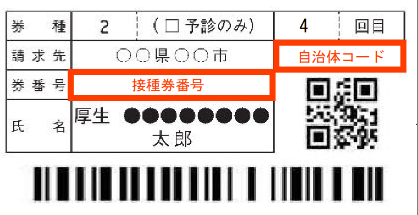 接種券番号（10桁）接種券番号（10桁）接種券番号（10桁）接種状況接種状況接種状況□未接種　　　　□１回接種　　　　□２回接種　　　　□３回接種□未接種　　　　□１回接種　　　　□２回接種　　　　□３回接種□未接種　　　　□１回接種　　　　□２回接種　　　　□３回接種□未接種　　　　□１回接種　　　　□２回接種　　　　□３回接種□未接種　　　　□１回接種　　　　□２回接種　　　　□３回接種□未接種　　　　□１回接種　　　　□２回接種　　　　□３回接種□未接種　　　　□１回接種　　　　□２回接種　　　　□３回接種□未接種　　　　□１回接種　　　　□２回接種　　　　□３回接種□未接種　　　　□１回接種　　　　□２回接種　　　　□３回接種□未接種　　　　□１回接種　　　　□２回接種　　　　□３回接種□未接種　　　　□１回接種　　　　□２回接種　　　　□３回接種□未接種　　　　□１回接種　　　　□２回接種　　　　□３回接種□未接種　　　　□１回接種　　　　□２回接種　　　　□３回接種□□住民票のある自治体から発行された接種券を持っており、4回目接種の対象者である。住民票のある自治体から発行された接種券を持っており、4回目接種の対象者である。住民票のある自治体から発行された接種券を持っており、4回目接種の対象者である。住民票のある自治体から発行された接種券を持っており、4回目接種の対象者である。住民票のある自治体から発行された接種券を持っており、4回目接種の対象者である。住民票のある自治体から発行された接種券を持っており、4回目接種の対象者である。住民票のある自治体から発行された接種券を持っており、4回目接種の対象者である。住民票のある自治体から発行された接種券を持っており、4回目接種の対象者である。住民票のある自治体から発行された接種券を持っており、4回目接種の対象者である。住民票のある自治体から発行された接種券を持っており、4回目接種の対象者である。住民票のある自治体から発行された接種券を持っており、4回目接種の対象者である。住民票のある自治体から発行された接種券を持っており、4回目接種の対象者である。住民票のある自治体から発行された接種券を持っており、4回目接種の対象者である。住民票のある自治体から発行された接種券を持っており、4回目接種の対象者である。届出理由届出理由届出理由□単身赴任者　□遠隔地へ下宿中の学生　□里帰り出産による帰省等□その他やむを得ない事情があり住民票所在地外に居住している（　　　                        　　）□単身赴任者　□遠隔地へ下宿中の学生　□里帰り出産による帰省等□その他やむを得ない事情があり住民票所在地外に居住している（　　　                        　　）□単身赴任者　□遠隔地へ下宿中の学生　□里帰り出産による帰省等□その他やむを得ない事情があり住民票所在地外に居住している（　　　                        　　）□単身赴任者　□遠隔地へ下宿中の学生　□里帰り出産による帰省等□その他やむを得ない事情があり住民票所在地外に居住している（　　　                        　　）□単身赴任者　□遠隔地へ下宿中の学生　□里帰り出産による帰省等□その他やむを得ない事情があり住民票所在地外に居住している（　　　                        　　）□単身赴任者　□遠隔地へ下宿中の学生　□里帰り出産による帰省等□その他やむを得ない事情があり住民票所在地外に居住している（　　　                        　　）□単身赴任者　□遠隔地へ下宿中の学生　□里帰り出産による帰省等□その他やむを得ない事情があり住民票所在地外に居住している（　　　                        　　）□単身赴任者　□遠隔地へ下宿中の学生　□里帰り出産による帰省等□その他やむを得ない事情があり住民票所在地外に居住している（　　　                        　　）□単身赴任者　□遠隔地へ下宿中の学生　□里帰り出産による帰省等□その他やむを得ない事情があり住民票所在地外に居住している（　　　                        　　）□単身赴任者　□遠隔地へ下宿中の学生　□里帰り出産による帰省等□その他やむを得ない事情があり住民票所在地外に居住している（　　　                        　　）□単身赴任者　□遠隔地へ下宿中の学生　□里帰り出産による帰省等□その他やむを得ない事情があり住民票所在地外に居住している（　　　                        　　）□単身赴任者　□遠隔地へ下宿中の学生　□里帰り出産による帰省等□その他やむを得ない事情があり住民票所在地外に居住している（　　　                        　　）□単身赴任者　□遠隔地へ下宿中の学生　□里帰り出産による帰省等□その他やむを得ない事情があり住民票所在地外に居住している（　　　                        　　）送付先住所送付先住所送付先住所□申請者と同じ□申請者と同じ□申請者と同じ□居所と同じ□居所と同じ□居所と同じ〒　　　　-〒　　　　-〒　　　　-〒　　　　-〒　　　　-〒　　　　-〒　　　　-添付書類添付書類添付書類（１）接種履歴が確認できる書類の写し（接種済の人のみ）（２）住民票所在地から発行された接種券番号がわかる書類の写し（３）本人確認書類（郵送の場合は写しを添付）（１）接種履歴が確認できる書類の写し（接種済の人のみ）（２）住民票所在地から発行された接種券番号がわかる書類の写し（３）本人確認書類（郵送の場合は写しを添付）（１）接種履歴が確認できる書類の写し（接種済の人のみ）（２）住民票所在地から発行された接種券番号がわかる書類の写し（３）本人確認書類（郵送の場合は写しを添付）（１）接種履歴が確認できる書類の写し（接種済の人のみ）（２）住民票所在地から発行された接種券番号がわかる書類の写し（３）本人確認書類（郵送の場合は写しを添付）（１）接種履歴が確認できる書類の写し（接種済の人のみ）（２）住民票所在地から発行された接種券番号がわかる書類の写し（３）本人確認書類（郵送の場合は写しを添付）（１）接種履歴が確認できる書類の写し（接種済の人のみ）（２）住民票所在地から発行された接種券番号がわかる書類の写し（３）本人確認書類（郵送の場合は写しを添付）（１）接種履歴が確認できる書類の写し（接種済の人のみ）（２）住民票所在地から発行された接種券番号がわかる書類の写し（３）本人確認書類（郵送の場合は写しを添付）（１）接種履歴が確認できる書類の写し（接種済の人のみ）（２）住民票所在地から発行された接種券番号がわかる書類の写し（３）本人確認書類（郵送の場合は写しを添付）（１）接種履歴が確認できる書類の写し（接種済の人のみ）（２）住民票所在地から発行された接種券番号がわかる書類の写し（３）本人確認書類（郵送の場合は写しを添付）（１）接種履歴が確認できる書類の写し（接種済の人のみ）（２）住民票所在地から発行された接種券番号がわかる書類の写し（３）本人確認書類（郵送の場合は写しを添付）（１）接種履歴が確認できる書類の写し（接種済の人のみ）（２）住民票所在地から発行された接種券番号がわかる書類の写し（３）本人確認書類（郵送の場合は写しを添付）（１）接種履歴が確認できる書類の写し（接種済の人のみ）（２）住民票所在地から発行された接種券番号がわかる書類の写し（３）本人確認書類（郵送の場合は写しを添付）（１）接種履歴が確認できる書類の写し（接種済の人のみ）（２）住民票所在地から発行された接種券番号がわかる書類の写し（３）本人確認書類（郵送の場合は写しを添付）